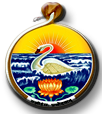 Ramakrishna Mission Vidyamandira(An Autonomous College Under University of Calcutta)Computer Science (Honors) Semester IV 2021Paper: CMSA CC 10 PracticalINDEXSubmitted byClass Roll Number: 220Registration Number:B.Sc.4th SemesterBatch: 2019-22SI NO.ASSIGNMNET STATEMENTD-O-AD-O-S SIGNATURENOTE: